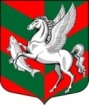 Администрация муниципального образованияСуховское сельское поселениеКировского муниципального района Ленинградской областиП О С Т А Н О В Л Е Н И Еот 01 марта 2022 года  № 36О внесении изменений в постановление № 11 от 18.01.2022 г. «Об утверждении муниципальной программы «Формирование законопослушного поведения участников дорожного движения в муниципальном образовании Суховское сельское поселение Кировского муниципального района Ленинградской области  на 2022-2026 г.г.»В связи с технической ошибкой:Внести изменения в постановление № 11 от 18.01.2022 г. «Об утверждении муниципальной программы «Формирование законопослушного поведения участников дорожного движения в муниципальном образовании Суховское сельское поселение Кировского муниципального района Ленинградской области  на 2022-2026 г.г.»: - в пункте 1 текст «Утвердить муниципальную целевую программу «Обеспечение повышения энергоэффективности в муниципальном образовании Суховское сельское поселение Кировского муниципального района Ленинградской области на 2022-2026 г.г.» заменить на «Утвердить муниципальную целевую программу «Формирование законопослушного поведения участников дорожного движения в муниципальном образовании Суховское сельское поселение Кировского муниципального района Ленинградской области  на 2022-2026 г.г.»;- в пункте 3 слова «с 01 января 2022 года» удалить.Постановление вступает в силу со дня его официального опубликования (обнародования) в газете «Ладога» и размещения на сайте администрации по адресу: суховское.рфГлава администрации                                                                    О.В. Бармина